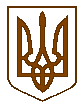 УКРАЇНАБілокриницька   сільська   радаРівненського   району    Рівненської    області(тридцять четверта позачергова сесія сьомого скликання)  РІШЕННЯвід  17  жовтня   2018 року                                                                               № 841                                                                     Про внесення змін до структури штатного розпису та затвердження чисельності апарату Білокриницької сільської радиЗаслухавши інформацію т.в.о. секретаря ради О. Казмірчук щодо приведення штатного розпису працівників органу  місцевого самоврядування у відповідність до законодавства, керуючись п.5 ч.1 статті 26 Закону України «Про місцеве самоврядування в Україні», Законом України «Про Державний бюджет України на 2018 рік», постанови КМУ від 09 березня 2006 року № 268 «Про упорядкування структури та умов оплати праці працівників апарату органів виконавчої влади, органів прокуратури, суддів та інших органів» із внесеними змінами і доповненнями, постанови КМУ від 24 травня 2017 року № 353 «Про внесення змін до постанови Кабінету Міністрів України  від 9 березня 2006 року №268 та визнання таким, що втратили чинність деяких постанов Кабінету Міністрів України», постанови Кабінету Міністрів України №363 від 10.05.2018 року «Про внесення змін до постанови Кабінету Міністрів України  від 9 березня 2006 року №268» за погодженням з постійними комісіями сесія Білокриницької сільської ради:В И Р І Ш И Л А:Внести зміни до штатного розпису Білокриницької сільської ради, вивівши зі структури наступні посади: спеціаліст-землевпорядник, кількість штатних одиниць за посадою – 1.спеціаліст, кількість штатних одиниць за посадою – 1.Затвердити і ввести у дію з 01.10.2018 року штатний розпис апарату Білокриницької сільської ради згідно з додатком 1.Контроль за виконанням даного рішення покласти на голову постійної комісії сільської ради з питань бюджету та фінансів О. Зданевич  та головного бухгалтера М. Захожу.Сільський голова                                                                                      Т. ГончарукДодаток  1до рішення сесії Білокриницької сільської  ради
від «17»  жовтня  2018  р.  №841ШТАТНИЙ РОЗПИСапарату Білокриницької сільської радиСільський голова                                                                                      Т. ГончарукПленарне засідання тридцять  четвертої  позачергової сесіїБілокриницької сільської ради сьомого скликання17 жовтня  2018 року
ВІДОМІСТЬдля поіменного голосування з питання:«Про внесення змін до структури штатного розпису та затвердження чисельності апарату Білокриницької сільської ради»Голосували:    «за» - 	16	                          «проти» - 	0	                          «утримався» - 	0	                          «не голосував» - 	0	Голова комісії                                                                      ____________________Секретар комісії                                                                   ____________________Член комісії                                                                          ____________________№  з/пНазва посадиКількість штатних одиниць1Сільський голова12Заступник сільського головиз питань діяльності виконавчого органу13Секретар ради14Спеціаліст головний-бухгалтер15Спеціаліст-землевпорядник І категорії16Спеціаліст І категорії із соціальних питань17Спеціаліст-бухгалтер  І категорії 18Інспектор паспортного контролю19Інспектор військового обліку110Діловод111Касир112Водій113Опалювач0,514Сторож115Двірник116Прибиральник службових приміщень0,5ВсьогоВсього15№з/пПрізвище, ім’я, по батьковіЗаПротиУтри-мавсяНе приймав участь в голосуванні1.Гончарук Тетяна Володимирівназа2.Галябар Роман Олександровичза3.Власюк Світлана Андріївназа4.Данилюк Наталія Василівнавідсутня5.Семенюк Марія Петрівназа6.Дем'янчук Віталій Григоровичза7.Зданевич Оксана Данилівнавідсутня8.Кисіль Тетяна Михайлівназа9.Панчук Ярослав Петровичза10.Ящук Оксана Костянтинівнавідсутня11.Целюк Тетяна Лонгінівнавідсутня12.Плетьонка Андрій Васильовичза13.Вовчик Юрій Анатолійовичза14.Дубіч Анатолі Миколайовичза15.Захожа Інна Анатоліївнавідсутня16.Морозюк Оксана Дмитрівназа17.Казмірчук Олена Юріївназа18.Денисюк Іван Миколайовичвідсутній19.Кравченко Алла Дмитрівназа20.Люльчик Валерій Федоровичза21.Клименко Тарас Володимировичза22.Ляшецька Надія Миколаївназа23.Ящук Олена АдамівнавідсутняВсього:Всього:16